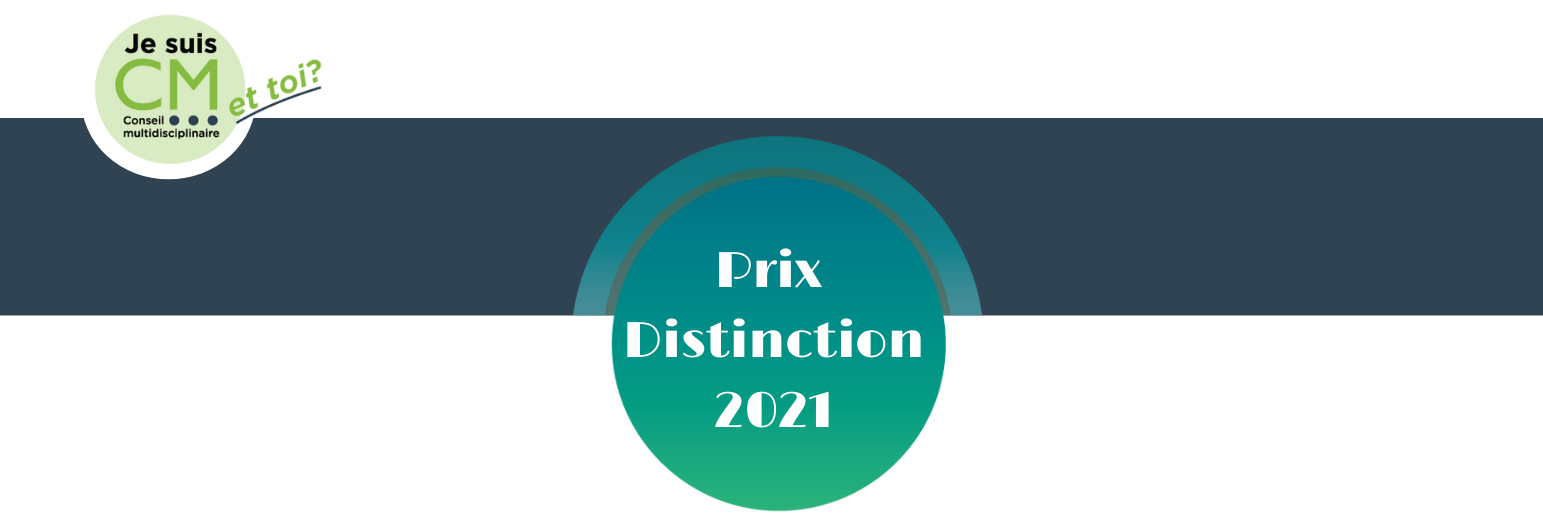 FORMULAIRE DE MISE EN CANDIDATURE(Période de mise en candidature : du 1er septembre au 15 novembre 2021)Décrivez, en moins de 500 mots (un mot contient 5 caractères), les raisons motivant le dépôt de cette candidature en indiquant en quoi celle-ci remplit les critères du prix sélectionné. Donnez des exemples concrets pour chacun des critères en vous référant aux critères d’évaluation des Prix Distinction 2021N.B. : Aucun formulaire manuscrit ne sera accepté afin d’alléger le travail aux membres du comité de sélectionCATÉGORIESCATÉGORIESCATÉGORIESCarrière *Conseil multidisciplinairePassionMentoratInnovation - Volet rechercheRelèveInnovation - Volet cliniqueÀ propos du candidat que vous mettez en nomination :À propos du candidat que vous mettez en nomination :Prix DistinctionNomPrénomTitre d’emploiSite principal de travail (nom et adresse)Nom du supérieur immédiatDirection*Si vous soumettez une candidature pour le Prix Carrière, veuillez indiquer la date prévue du départ à la retraite*Si vous soumettez une candidature pour le Prix Carrière, veuillez indiquer la date prévue du départ à la retraiteDate exacte ou approximative de la retraite :Quel est le domaine d’activité du candidat?Psychosocial et réadaptation / Santé physique et réadaptation / Soutien à l’intervention et services diagnostiquesQuel est le domaine d’activité du candidat?Psychosocial et réadaptation / Santé physique et réadaptation / Soutien à l’intervention et services diagnostiquesDomaine :Candidature proposée par (maximum deux personnes) :Candidature proposée par (maximum deux personnes) :1er Proposeur1er ProposeurNomPrénomTitre d’emploiTéléphoneCourrielInstallation (Nom et adresse)2e Proposeur2e ProposeurNomPrénomTitre d’emploiTéléphoneCourrielInstallation (Nom et adresse)Modalités de mise en candidature et d'envoiLa période de mise en candidature est du 1er septembre au 15 novembre 2021 à 16 heuresPour soumettre une candidature :Remplir et enregistrer ce formulaire de mise en candidatureTransmettre le formulaire dûment rempli par courrier électronique à :  conseil.multidisciplinaire.csssl@ssss.gouv.qc.caAjouter en copie conforme le supérieur immédiat du candidat ou du groupe de candidats Rédigez votre texte ci-après :ANNEXEANNEXEANNEXEANNEXEANNEXEANNEXEListe des candidats pour une candidature de groupe ou d’équipeListe des candidats pour une candidature de groupe ou d’équipeListe des candidats pour une candidature de groupe ou d’équipeListe des candidats pour une candidature de groupe ou d’équipeListe des candidats pour une candidature de groupe ou d’équipeListe des candidats pour une candidature de groupe ou d’équipeTitre du groupe ou de l’équipe mise en candidature:(Titre réel de l’équipe ou nom le plus représentatif)Titre du groupe ou de l’équipe mise en candidature:(Titre réel de l’équipe ou nom le plus représentatif)Titre du groupe ou de l’équipe mise en candidature:(Titre réel de l’équipe ou nom le plus représentatif)NomPrénomTitre d’emploiSite principal de travail (adresse)Nom du supérieur immédiatDirection